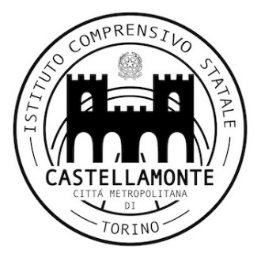 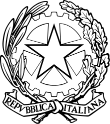 AL DIRIGENTE SCOLASTICODOMANDA DI ISCRIZIONE ALLA SCUOLA DELL’INFANZIA – A.S.2024/2025Il/La sottoscritto/a ________________________________________________________________  genitore      tutore     affidatario chiede l’iscrizione per l’anno scolastico 2024/2025 del/della figlio/a alla scuola dell’infanzia di:COMUNE DI CASTELLAMONTE:Via BARENGO                                                      “G.B. GIRAUDO” COMUNE DI COLLERETTO CASTELNUOVO:“PIETRO E ANTONIETTA GALLO” ALTRE INFORMAZIONI RIGUARDANTI L’ALUNNO (PROBLEMI DI LINGUAGGIO, DIFFICOLTÀ DI SOCIALIZZAZIONE, DSA….)______________________________________________________________________________________Chiede di avvalersi, sulla base del piano triennale dell’offerta formativa e delle risorse disponibili, del seguente orario:Orario ordinario per 40 ore settimanaliOrario ridotto nella fascia del mattino per 25 ore settimanaliOrario prolungato fino a 50 ore settimanaliAnticipo (per i bambini che compiono il terzo anno di età entro il 30 Aprile 2025) subordinatamente alla disponibilità di posti e alla precedenza dei nati che compiono tre anni entro il 31 dicembre 2024Dichiara che l’alunno è stato sopposto alle vaccinazioni obbligatorie:Sì               NoDATI ANAGRAFICI DEI GENITORIStato civile dei genitori:Sposati   Conviventi   Separati  Divorziati   Affido congiunto  Altro _____________FIRMA DI AUTOCERTIFICAZIONE ________________________________________________________________________(Legge 127 del 1997, D.P.R. n. 445 del 2000) da sottoscrivere al momento della presentazione della domanda alla scuola.Alla luce delle disposizioni del codice in materia di filiazione, la richiesta di iscrizione, rientrando nella responsabilità genitoriale, deve essere sempre condivisa dai genitori. Qualora la domanda sia firmata da un solo genitore, si intende che la scelta dell’istituzione scolastica sia stata condivisa.Il sottoscritto, presa visione dell’informativa resa alla scuola ai sensi dell’articolo 13 del Regolamento (UE) 2016/679 del Parlamento Europeo e del Consiglio del 27 aprile 2016 relativo alla protezione delle persone fisiche con riguardo al trattamento dei dati personali, nonché alla libera circolazione di tali dati, dichiara di essere consapevole che la scuola presso la quale il bambino risulta iscritto può utilizzare i dati contenuti nella presente autocertificazione esclusivamente nell’ambito e per i fini istituzionali propri della Pubblica Amministrazione (decreto legislativo 30/06/2003 n. 196 e successive modificazioni, Regolamento (UE) 2016/679). DATA                                   PRESA VISIONE________________             _____________________________________________Alla luce delle disposizioni del codice in materia di filiazione, la richiesta di iscrizione, rientrando nella responsabilità genitoriale, deve essere sempre condivisa dai genitori. Qualora la domanda sia firmata da un solo genitore, si intende che la scelta dell’istituzione scolastica sia stata condivisa.ALLEGATO SCHEDA BModulo per l’esercizio del diritto di scegliere se avvalersi o non avvalersi dell’insegnamento della religione cattolicaPremesso che lo Stato assicura l’insegnamento della religione cattolica nelle scuole di ogni ordine e grado in conformità all’Accordo che apporta modifiche al Concordato Lateranense (art. 9.2), il presente modulo costituisce richiesta dell’autorità scolastica in ordine all’esercizio del diritto di scegliere se avvalersi o non avvalersi dell’insegnamento della religione cattolica.La scelta operata all’atto dell’iscrizione ha effetto per l’intero anno scolastico cui si riferisce e per i successivi anni di corso in cui sia prevista l’iscrizione d’ufficio, fermo restando, anche nelle modalità di applicazione, il diritto di scegliere ogni anno se avvalersi o non avvalersi dell’insegnamento della religione cattolica.La scelta operata ha effetto per l’intero anno scolastico cui si riferisce.Scelta di avvalersi dell’insegnamento della religione cattolica    		Scelta di non avvalersi dell’insegnamento della religione cattolica		ALUNNO NON AVVALENTESI DELL’INSEGNAMENTO DELLA RELIGIONE CATTOLICAAttività didattiche individuali o di gruppo con assistenza del docente        Non frequenza dalla scuola nelle ore di I.R.C.                                           DATA      			 FIRMA*                          __________________	__________________________________________________                                	__________________________________________________*Genitori/chi esercita la responsabilità genitoriale/tutore/affidatario, per gli allievi delle scuole dell’infanzia, primarie e secondarie di I grado (se minorenni).Alla luce delle disposizioni del codice civile in materia di filiazione, la scelta, rientrando nella responsabilità genitoriale, deve essere sempre condivisa dai genitori. Qualora la domanda sia firmata da un solo genitore, si intende che la scelta sia stata comunque condivisa. Art. 9.2 dell’Accordo, con protocollo addizionale, tra la Repubblica Italiana e la Santa Sede firmato il 18 febbraio 1984, ratificato con la legge 25 marzo 1985, n. 121, che apporta modificazioni al Concordato Lateranense dell’11 febbraio 1929:“La Repubblica Italiana, riconoscendo il valore della cultura religiosa e tenendo conto che i principi del cattolicesimo fanno parte del patrimonio storico del popolo italiano, continuerà ad assicurare, nel quadro delle finalità della scuola, l’insegnamento della religione cattolica nelle scuole pubbliche non universitarie di ogni ordine e grado.Nel rispetto della libertà di coscienza e della responsabilità educativa dei genitori, è garantito a ciascuno il diritto di scegliere se avvalersi o non avvalersi di detto insegnamento.All’atto dell’iscrizione gli studenti o i loro genitori eserciteranno tale diritto, su richiesta dell’autorità scolastica, senza che la loro scelta possa dar luogo ad alcuna forma di discriminazione”.N.B. I dati rilasciati sono utilizzati dalla scuola nel rispetto delle norme sulla privacy, previste dal D.lgs. 196/2003 e successive modificazioni e dal Regolamento (UE) 2016/679 del Parlamento europeo e del Consiglio.P.U.A. (Politica d’Uso Accettabile) delle Tecnologie dell’informatica e della Comunicazione nella scuolaIo sottoscritto genitore dichiara di aver ricevuto copia della lettera relativa alla politica d’uso accettabile delle tecnologie informatiche e della comunicazione e     ACCONSENTO    NON ACCONSENTO   che il materiale prodotto dal figlio sia pubblicato sul sito della scuola secondo le regole stabilite, così come   ACCONSENTO    NON ACCONSENTO a che le foto e le riprese televisive con la presenza del proprio figlio siano utilizzate ai SOLI FINI DIDATTICI E DIVULGATIVI DELL’ATTIVITÀ SCOLASTICA.DATA                                            FIRMA*________________________      _____________________________________________________                                                      _____________________________________________________* Alla luce delle disposizioni del codice civile in materia di filiazione, la scelta, rientrando nella responsabilità genitoriale, deve essere sempre condivisa dai genitori. Qualora la domanda sia firmata da un solo genitore, si intende che la scelta sia stata comunque condivisa. COGNOME____________________________         NOME__________________________________COMUNE DI NASCITA_____________________    PROVINCIA _______________________________DATA DI NASCITA ________________________   CODICE FISCALE: ______________________________SESSO:    MASCHIO      FEMMINA                      CITTADINANZA ________________________                                                                                    (per stranieri: età arrivo in italia: ________anni)INDIRIZZO:   residenza        domicilio  _______________________________________________________________________________________                      COMUNE   -    PROV.                                              VIA/CORSO/PIAZZATELEFONO MADRE_______________________    TELEFONO PADRE _________________________________ALTRO CONTATTO: ______________________    INDIRIZZO @MAIL__________________________________PADRE COGNOME_________________________________    NOME __________________________________Comune di nascita ___________________________    Prov. _________ Data _____________________Cittadinanza _______________________________________Titolo di studio ______________________________    Occupato  sì                no                             (solo ai fini della compilazione delle statistiche regionali/nazionali)MADRECOGNOME _______________________________     NOME ____________________________________Comune di nascita ___________________________    Prov. _________ Data _____________________Cittadinanza_______________________________________Titolo di studio ______________________________    Occupato  sì                no                             (solo ai fini della compilazione delle statistiche regionali/nazionali)FRATELLI/SORELLE            Cognome                       Nome                                  Classe e scuola  frequentata                                          1)_______________________________________________________________________________________________________2)_______________________________________________________________________________________________________